Początek formularza
Ogłoszenie nr 520760-N-2019 z dnia 2019-03-04 r. Przedsiębiorstwo Wodociągów i Kanalizacji Spółka z o.o. w Pułtusku: Przebudowa i rozbudowa istniejącego węzła osadowego poprzez zabudowę urządzenia odwadniającego (wirówki dekantacyjnej) wraz z niezbędnymi robotami budowlanymi na oczyszczalni ścieków w Pułtusku 
OGŁOSZENIE O ZAMÓWIENIU - Dostawy Zamieszczanie ogłoszenia: Zamieszczanie obowiązkowe Ogłoszenie dotyczy: Zamówienia publicznego Zamówienie dotyczy projektu lub programu współfinansowanego ze środków Unii Europejskiej Tak Nazwa projektu lub programu 
Inwestycja sieci kanalizacyjnej i obróbki osadów w mieście Pułtusk w ramach Działania 2.3 Gospodarka wodno – ściekowa w aglomeracjach, Programu Operacyjnego Infrastruktura i Środowisko 2014–2020 O zamówienie mogą ubiegać się wyłącznie zakłady pracy chronionej oraz wykonawcy, których działalność, lub działalność ich wyodrębnionych organizacyjnie jednostek, które będą realizowały zamówienie, obejmuje społeczną i zawodową integrację osób będących członkami grup społecznie marginalizowanych Nie Należy podać minimalny procentowy wskaźnik zatrudnienia osób należących do jednej lub więcej kategorii, o których mowa w art. 22 ust. 2 ustawy Pzp, nie mniejszy niż 30%, osób zatrudnionych przez zakłady pracy chronionej lub wykonawców albo ich jednostki (w %) 
SEKCJA I: ZAMAWIAJĄCY Postępowanie przeprowadza centralny zamawiający Nie Postępowanie przeprowadza podmiot, któremu zamawiający powierzył/powierzyli przeprowadzenie postępowania Nie Informacje na temat podmiotu któremu zamawiający powierzył/powierzyli prowadzenie postępowania: 
Postępowanie jest przeprowadzane wspólnie przez zamawiających Nie Jeżeli tak, należy wymienić zamawiających, którzy wspólnie przeprowadzają postępowanie oraz podać adresy ich siedzib, krajowe numery identyfikacyjne oraz osoby do kontaktów wraz z danymi do kontaktów: 
Postępowanie jest przeprowadzane wspólnie z zamawiającymi z innych państw członkowskich Unii Europejskiej Nie W przypadku przeprowadzania postępowania wspólnie z zamawiającymi z innych państw członkowskich Unii Europejskiej – mające zastosowanie krajowe prawo zamówień publicznych: 
Informacje dodatkowe: I. 1) NAZWA I ADRES: Przedsiębiorstwo Wodociągów i Kanalizacji Spółka z o.o. w Pułtusku, krajowy numer identyfikacyjny 13001813700000, ul. Wyszkowska   2 , 06-102  Pułtusk, woj. mazowieckie, państwo Polska, tel. 236921779, 236921779, e-mail pwik@pultusk.home.pl, pwik@pultusk.home.pl, faks 236921779 w 40. 
Adres strony internetowej (URL): 
Adres profilu nabywcy: 
Adres strony internetowej pod którym można uzyskać dostęp do narzędzi i urządzeń lub formatów plików, które nie są ogólnie dostępne I. 2) RODZAJ ZAMAWIAJĄCEGO: Zamawiający udzielający zamówień sektorowych 
I.3) WSPÓLNE UDZIELANIE ZAMÓWIENIA (jeżeli dotyczy): Podział obowiązków między zamawiającymi w przypadku wspólnego przeprowadzania postępowania, w tym w przypadku wspólnego przeprowadzania postępowania z zamawiającymi z innych państw członkowskich Unii Europejskiej (który z zamawiających jest odpowiedzialny za przeprowadzenie postępowania, czy i w jakim zakresie za przeprowadzenie postępowania odpowiadają pozostali zamawiający, czy zamówienie będzie udzielane przez każdego z zamawiających indywidualnie, czy zamówienie zostanie udzielone w imieniu i na rzecz pozostałych zamawiających): 
I.4) KOMUNIKACJA: 
Nieograniczony, pełny i bezpośredni dostęp do dokumentów z postępowania można uzyskać pod adresem (URL) Tak 
www.pwikpultusk.bip.org.pl Adres strony internetowej, na której zamieszczona będzie specyfikacja istotnych warunków zamówienia Tak 
www.pwikpultusk.bip.org.pl Dostęp do dokumentów z postępowania jest ograniczony - więcej informacji można uzyskać pod adresem Nie 
Oferty lub wnioski o dopuszczenie do udziału w postępowaniu należy przesyłać: 
Elektronicznie Nie 
adres 
Dopuszczone jest przesłanie ofert lub wniosków o dopuszczenie do udziału w postępowaniu w inny sposób: Nie 
Inny sposób: 
Wymagane jest przesłanie ofert lub wniosków o dopuszczenie do udziału w postępowaniu w inny sposób: Tak 
Inny sposób: pisemnie, osobiście 
Adres: Przedsiębiorstwo Wodociągów i Kanalizacji Sp. z o.o. w Pułtusku, ul. Wyszkowska 2, 06-102 Pułtusk, sekretariat Komunikacja elektroniczna wymaga korzystania z narzędzi i urządzeń lub formatów plików, które nie są ogólnie dostępne Nie 
Nieograniczony, pełny, bezpośredni i bezpłatny dostęp do tych narzędzi można uzyskać pod adresem: (URL) 
SEKCJA II: PRZEDMIOT ZAMÓWIENIA II.1) Nazwa nadana zamówieniu przez zamawiającego: Przebudowa i rozbudowa istniejącego węzła osadowego poprzez zabudowę urządzenia odwadniającego (wirówki dekantacyjnej) wraz z niezbędnymi robotami budowlanymi na oczyszczalni ścieków w Pułtusku 
Numer referencyjny: 
Przed wszczęciem postępowania o udzielenie zamówienia przeprowadzono dialog techniczny Nie II.2) Rodzaj zamówienia: Dostawy 
II.3) Informacja o możliwości składania ofert częściowych 
Zamówienie podzielone jest na części: Nie 
Oferty lub wnioski o dopuszczenie do udziału w postępowaniu można składać w odniesieniu do: 
Zamawiający zastrzega sobie prawo do udzielenia łącznie następujących części lub grup części: 
Maksymalna liczba części zamówienia, na które może zostać udzielone zamówienie jednemu wykonawcy: 
II.4) Krótki opis przedmiotu zamówienia (wielkość, zakres, rodzaj i ilość dostaw, usług lub robót budowlanych lub określenie zapotrzebowania i wymagań ) a w przypadku partnerstwa innowacyjnego - określenie zapotrzebowania na innowacyjny produkt, usługę lub roboty budowlane: Przedmiotem zamówienia jest modernizacja stacji odwadniania osadu w oczyszczalni ścieków w Pułtusku. Istniejąca stacja jest wyeksploatowana i należy wymienić ją na nową. Przedmiot zamówienia obejmuje: 1) dostarczenie, zamontowanie i uruchomienie fabrycznie nowej wirówki wraz z niezbędnymi instalacjami i wyposażeniem. Główne parametry technologiczne zamówienia - wymagana wydajność instalacji: Hydrauliczna – 20 m3/h Masowa – 500 kg sm/h. Charakterystyka osadów do odwirowywania. Osady ściekowe po tlenowej stabilizacji, osad nadmierny; - zawartość suchej masy – 1,5do 3,0%,0 -zawartość części organicznych do 76%. 2) roboty budowlane budynku stacji wyszczególniono w część IV SIWZ Opis przedmiotu zamówienia. Wartość zamówienia nie przekracza wyrażonej w złotych równowartości kwot określonych w art. 11 ust. 8 ustawy z dnia 29 stycznia 2004r. Prawo zamówień publicznych. 
II.5) Główny kod CPV: 42996900-3 
Dodatkowe kody CPV: 
II.6) Całkowita wartość zamówienia (jeżeli zamawiający podaje informacje o wartości zamówienia): 
Wartość bez VAT: 
Waluta: (w przypadku umów ramowych lub dynamicznego systemu zakupów – szacunkowa całkowita maksymalna wartość w całym okresie obowiązywania umowy ramowej lub dynamicznego systemu zakupów) II.7) Czy przewiduje się udzielenie zamówień, o których mowa w art. 67 ust. 1 pkt 6 i 7 lub w art. 134 ust. 6 pkt 3 ustawy Pzp: Nie 
Określenie przedmiotu, wielkości lub zakresu oraz warunków na jakich zostaną udzielone zamówienia, o których mowa w art. 67 ust. 1 pkt 6 lub w art. 134 ust. 6 pkt 3 ustawy Pzp: 
II.8) Okres, w którym realizowane będzie zamówienie lub okres, na który została zawarta umowa ramowa lub okres, na który został ustanowiony dynamiczny system zakupów: 
miesiącach:    lub dniach: 
lub 
data rozpoczęcia:   lub zakończenia: 2020-02-24 
II.9) Informacje dodatkowe: SEKCJA III: INFORMACJE O CHARAKTERZE PRAWNYM, EKONOMICZNYM, FINANSOWYM I TECHNICZNYM III.1) WARUNKI UDZIAŁU W POSTĘPOWANIU III.1.1) Kompetencje lub uprawnienia do prowadzenia określonej działalności zawodowej, o ile wynika to z odrębnych przepisów 
Określenie warunków: O udzielenie zamówienia mogą ubiegać się Wykonawcy, którzy spełniają warunki udziału w postępowaniu w zakresie kompetencji lub uprawnień do prowadzenia działalności zawodowej, o ile wynika to z odrębnych przepisów. Zamawiający uzna spełnienie tego warunku, gdy Wykonawcy złoży oświadczenie, którego wzór stanowi załącznik nr 1 do SIWZ. 
Informacje dodatkowe 
III.1.2) Sytuacja finansowa lub ekonomiczna 
Określenie warunków: Zamawiający uzna spełnienie tego warunku, gdy Wykonawca wykaże, że posiada środki finansowe lub zdolność kredytową na kwotę co najmniej 700.000,00 zł oraz jest ubezpieczony od odpowiedzialności cywilnej w zakresie prowadzonej działalności związanej z przedmiotem zamówienia na sumę gwarancyjną: co najmniej 700.000,00 zł. 
Informacje dodatkowe 
III.1.3) Zdolność techniczna lub zawodowa 
Określenie warunków: Zamawiający uzna spełnienie tego warunku, gdy Wykonawca wykaże, że dysponuje co najmniej 2 osobami posiadającymi wymagane uprawnienia oraz doświadczenie zawodowe – wykaz osób stanowi załącznik nr 3 do SIWZ oraz wykonał co najmniej 2 dostawy spełniające wymogi Zamawiającego - wykaz dostaw stanowi załącznik nr 4 do SIWZ. 
Zamawiający wymaga od wykonawców wskazania w ofercie lub we wniosku o dopuszczenie do udziału w postępowaniu imion i nazwisk osób wykonujących czynności przy realizacji zamówienia wraz z informacją o kwalifikacjach zawodowych lub doświadczeniu tych osób: Tak 
Informacje dodatkowe: III.2) PODSTAWY WYKLUCZENIA III.2.1) Podstawy wykluczenia określone w art. 24 ust. 1 ustawy Pzp 
III.2.2) Zamawiający przewiduje wykluczenie wykonawcy na podstawie art. 24 ust. 5 ustawy Pzp Nie Zamawiający przewiduje następujące fakultatywne podstawy wykluczenia: 
III.3) WYKAZ OŚWIADCZEŃ SKŁADANYCH PRZEZ WYKONAWCĘ W CELU WSTĘPNEGO POTWIERDZENIA, ŻE NIE PODLEGA ON WYKLUCZENIU ORAZ SPEŁNIA WARUNKI UDZIAŁU W POSTĘPOWANIU ORAZ SPEŁNIA KRYTERIA SELEKCJI Oświadczenie o niepodleganiu wykluczeniu oraz spełnianiu warunków udziału w postępowaniu Tak 
Oświadczenie o spełnianiu kryteriów selekcji Nie III.4) WYKAZ OŚWIADCZEŃ LUB DOKUMENTÓW , SKŁADANYCH PRZEZ WYKONAWCĘ W POSTĘPOWANIU NA WEZWANIE ZAMAWIAJACEGO W CELU POTWIERDZENIA OKOLICZNOŚCI, O KTÓRYCH MOWA W ART. 25 UST. 1 PKT 3 USTAWY PZP: Zamawiający przed udzieleniem zamówienia, wezwie Wykonawcę, którego oferta została oceniona najwyżej, do złożenia w wyznaczonym, nie krótszym niż 5 dni, terminie aktualnych na dzień złożenia następujących oświadczeń lub dokumentów: 1) oświadczenia o braku podstaw do wykluczenia – załącznik nr 2; 2) odpisu z właściwego rejestru lub z centralnej ewidencji i informacji o działalności gospodarczej, jeżeli odrębne przepisy wymagają wpisu do rejestru lub ewidencji, w celu wykazania braku podstaw do wykluczenia w oparciu o art. 24 ust. 5 pkt 1 ustawy; 3) zaświadczenia właściwego naczelnika urzędu skarbowego potwierdzającego, że wykonawca nie zalega z opłacaniem podatków, wystawionego nie wcześniej niż 3 miesiące przed upływem terminu składania ofert lub innego dokumentu potwierdzającego, że wykonawca zawarł porozumienie z właściwym organem podatkowym w sprawie spłat tych należności wraz z ewentualnymi odsetkami lub grzywnami, w szczególności uzyskał przewidziane prawem zwolnienie, odroczenie lub rozłożenie na raty zaległych płatności lub wstrzymanie w całości wykonania decyzji właściwego organu, 4) zaświadczenia właściwej terenowej jednostki organizacyjnej Zakładu Ubezpieczeń Społecznych lub Kasy Rolniczego Ubezpieczenia Społecznego albo innego dokumentu potwierdzającego, że wykonawca nie zalega z opłacaniem składek na ubezpieczenia społeczne lub zdrowotne, wystawionego nie wcześniej niż 3 miesiące przed upływem terminu składania ofert albo wniosków o dopuszczenie do udziału w postępowaniu, lub innego dokumentu potwierdzającego, że wykonawca zawarł porozumienie z właściwym organem w sprawie spłat tych należności wraz z ewentualnymi odsetkami lub grzywnami, w szczególności uzyskał przewidziane prawem zwolnienie, odroczenie lub rozłożenie na raty zaległych płatności lub wstrzymanie w całości wykonania decyzji właściwego organu. III.5) WYKAZ OŚWIADCZEŃ LUB DOKUMENTÓW SKŁADANYCH PRZEZ WYKONAWCĘ W POSTĘPOWANIU NA WEZWANIE ZAMAWIAJACEGO W CELU POTWIERDZENIA OKOLICZNOŚCI, O KTÓRYCH MOWA W ART. 25 UST. 1 PKT 1 USTAWY PZP III.5.1) W ZAKRESIE SPEŁNIANIA WARUNKÓW UDZIAŁU W POSTĘPOWANIU: 
W celu wykazania spełniania przez Wykonawcę warunków, o których mowa w art. 22 ust. 1 ustawy p.z.p., Zamawiający żąda następujących dokumentów (w formie oryginału lub kserokopii poświadczonej na każdej stronie zawierającej treść za zgodność z oryginałem przez Wykonawcę): 1) wykazu min. 2 dostaw wykonanych w okresie ostatnich 3 lat przed upływem terminu składania ofert, a jeżeli okres prowadzenia działalności jest krótszy - w tym okresie, wraz z podaniem ich wartości, przedmiotu, dat wykonania i podmiotów, na rzecz których dostawy zostały wykonane oraz z załączeniem dowodów określających czy te dostawy zostały wykonane należycie. Przez dostawę w zakresie niezbędnym do wykazania spełniania warunku wiedzy i doświadczenia należy rozumieć dostawę urządzenia odwadniającego - wirówki o wydajności hydraulicznej min. 15 m3/h i wydajności masowej min.300- 400 kg s.m.o/h zamontowanych w dwóch różnych instalacjach każdą o wartości nie mniejszej niż 400.000,00 zł; 2) wykazu min. 2 osób skierowanych przez Wykonawcę do realizacji zamówienia wraz z informacją na temat ich kwalifikacji zawodowych, uprawnień, doświadczenia i wykształcenia niezbędnego do wykonania zamówienia, a także zakresu wykonywanych przez nich czynności oraz informacją o podstawie do dysponowania tymi osobami. Zamawiający wymaga, aby Wykonawca wykazał, że dysponuje: - kierownikiem robót elektrycznych posiadającym uprawnienia budowlane do kierowania robotami budowlanymi w zakresie sieci i instalacji elektrycznych oraz min. 5 – letnie doświadczenie zawodowe; - osobą posiadającą doświadczenie zawodowe w uruchamiania urządzenia odwadniającego – wirówki, - która uruchomiła przynajmniej 1 instalację do odwadniania o przepustowości minimum 15 m3/h Zamawiający dopuszcza łączenie funkcji przez ww. osoby. - kierownikiem robót budowlanych posiadającym uprawnienia budowlane do kierowania robotami budowlanymi w specjalności konstrukcyjno – budowlanej oraz min. 5 – letnie doświadczenie zawodowe; 3) informacji banku lub spółdzielczej kasy oszczędnościowo – kredytowej potwierdzającej wysokość posiadanych środków finansowych lub zdolność kredytową wykonawcy na kwotę co najmniej 700.000,00 zł w okresie nie wcześniej niż 1 miesiąc przed upływem terminu składania ofert; 4) dokumentu potwierdzającego, że wykonawca jest ubezpieczony od odpowiedzialności cywilnej w zakresie prowadzonej działalności związanej z przedmiotem zamówienia na sumę gwarancyjną co najmniej 700.000,00 zł. 
III.5.2) W ZAKRESIE KRYTERIÓW SELEKCJI: 
III.6) WYKAZ OŚWIADCZEŃ LUB DOKUMENTÓW SKŁADANYCH PRZEZ WYKONAWCĘ W POSTĘPOWANIU NA WEZWANIE ZAMAWIAJACEGO W CELU POTWIERDZENIA OKOLICZNOŚCI, O KTÓRYCH MOWA W ART. 25 UST. 1 PKT 2 USTAWY PZP W celu potwierdzenia, że oferowane dostawy odpowiadają wymaganiom określonym przez Zamawiającego, Zamawiający żąda dołączenia przez Wykonawcę do oferty: testu przedofertowego, sporządzonego w oparciu o Regulamin przeprowadzenia testów (cześć III SIWZ). III.7) INNE DOKUMENTY NIE WYMIENIONE W pkt III.3) - III.6) 1. Wykonawca zobowiązany jest do wypełnienia ściśle wg wzoru druku załączonego przez Zamawiającego: - „Oferty wraz z załącznikami (Opis zamawianych urządzeń i instalacji, Tabela do obliczeń kosztów eksploatacyjnych) ”. 2. Każdy z Wykonawców zobowiązany jest do złożenia: - oświadczenia– załącznik nr 1 do SIWZ. SEKCJA IV: PROCEDURA IV.1) OPIS 
IV.1.1) Tryb udzielenia zamówienia: Przetarg nieograniczony 
IV.1.2) Zamawiający żąda wniesienia wadium: Tak 
Informacja na temat wadium 
1. Oferta musi być zabezpieczona wadium w wysokości: 20.000,00 pln. 2. Wadium wnosi się przed upływem terminu składania ofert. 3. Do oferty należy dołączyć dokument potwierdzający wniesienie wadium przez Wykonawcę (oryginał lub poświadczoną za zgodność z oryginałem kopię dokumentu). 4. Wadium może być wnoszone w jednej lub kilku następujących formach: 1) pieniądzu; 2) poręczeniach bankowych lub poręczeniach spółdzielczej kasy oszczędnościowo-kredytowej, z tym że poręczenie kasy jest zawsze poręczeniem pieniężnym; 3) gwarancjach bankowych; 4) gwarancjach ubezpieczeniowych; 5) poręczeniach udzielanych przez podmioty, o których mowa w art. 6b ust. 5 pkt 2 ustawy z dnia 9 listopada 2000r. o utworzeniu Polskiej Agencji Rozwoju Przedsiębiorczości (Dz. U. z 2019r. poz. 310). IV.1.3) Przewiduje się udzielenie zaliczek na poczet wykonania zamówienia: Nie 
Należy podać informacje na temat udzielania zaliczek: 
IV.1.4) Wymaga się złożenia ofert w postaci katalogów elektronicznych lub dołączenia do ofert katalogów elektronicznych: Nie 
Dopuszcza się złożenie ofert w postaci katalogów elektronicznych lub dołączenia do ofert katalogów elektronicznych: Nie 
Informacje dodatkowe: 
IV.1.5.) Wymaga się złożenia oferty wariantowej: Nie 
Dopuszcza się złożenie oferty wariantowej Nie 
Złożenie oferty wariantowej dopuszcza się tylko z jednoczesnym złożeniem oferty zasadniczej: Nie IV.1.6) Przewidywana liczba wykonawców, którzy zostaną zaproszeni do udziału w postępowaniu 
(przetarg ograniczony, negocjacje z ogłoszeniem, dialog konkurencyjny, partnerstwo innowacyjne) Liczba wykonawców   
Przewidywana minimalna liczba wykonawców 
Maksymalna liczba wykonawców   
Kryteria selekcji wykonawców: 
IV.1.7) Informacje na temat umowy ramowej lub dynamicznego systemu zakupów: Umowa ramowa będzie zawarta: 
Czy przewiduje się ograniczenie liczby uczestników umowy ramowej: 
Przewidziana maksymalna liczba uczestników umowy ramowej: 
Informacje dodatkowe: 
Zamówienie obejmuje ustanowienie dynamicznego systemu zakupów: 
Adres strony internetowej, na której będą zamieszczone dodatkowe informacje dotyczące dynamicznego systemu zakupów: 
Informacje dodatkowe: 
W ramach umowy ramowej/dynamicznego systemu zakupów dopuszcza się złożenie ofert w formie katalogów elektronicznych: 
Przewiduje się pobranie ze złożonych katalogów elektronicznych informacji potrzebnych do sporządzenia ofert w ramach umowy ramowej/dynamicznego systemu zakupów: 
IV.1.8) Aukcja elektroniczna 
Przewidziane jest przeprowadzenie aukcji elektronicznej (przetarg nieograniczony, przetarg ograniczony, negocjacje z ogłoszeniem) Nie 
Należy podać adres strony internetowej, na której aukcja będzie prowadzona: 
Należy wskazać elementy, których wartości będą przedmiotem aukcji elektronicznej: 
Przewiduje się ograniczenia co do przedstawionych wartości, wynikające z opisu przedmiotu zamówienia: 
Należy podać, które informacje zostaną udostępnione wykonawcom w trakcie aukcji elektronicznej oraz jaki będzie termin ich udostępnienia: 
Informacje dotyczące przebiegu aukcji elektronicznej: 
Jaki jest przewidziany sposób postępowania w toku aukcji elektronicznej i jakie będą warunki, na jakich wykonawcy będą mogli licytować (minimalne wysokości postąpień): 
Informacje dotyczące wykorzystywanego sprzętu elektronicznego, rozwiązań i specyfikacji technicznych w zakresie połączeń: 
Wymagania dotyczące rejestracji i identyfikacji wykonawców w aukcji elektronicznej: 
Informacje o liczbie etapów aukcji elektronicznej i czasie ich trwania: Czas trwania: 
Czy wykonawcy, którzy nie złożyli nowych postąpień, zostaną zakwalifikowani do następnego etapu: 
Warunki zamknięcia aukcji elektronicznej: 
IV.2) KRYTERIA OCENY OFERT 
IV.2.1) Kryteria oceny ofert: 
IV.2.2) Kryteria IV.2.3) Zastosowanie procedury, o której mowa w art. 24aa ust. 1 ustawy Pzp (przetarg nieograniczony) Tak 
IV.3) Negocjacje z ogłoszeniem, dialog konkurencyjny, partnerstwo innowacyjne 
IV.3.1) Informacje na temat negocjacji z ogłoszeniem 
Minimalne wymagania, które muszą spełniać wszystkie oferty: 
Przewidziane jest zastrzeżenie prawa do udzielenia zamówienia na podstawie ofert wstępnych bez przeprowadzenia negocjacji 
Przewidziany jest podział negocjacji na etapy w celu ograniczenia liczby ofert: 
Należy podać informacje na temat etapów negocjacji (w tym liczbę etapów): 
Informacje dodatkowe 
IV.3.2) Informacje na temat dialogu konkurencyjnego 
Opis potrzeb i wymagań zamawiającego lub informacja o sposobie uzyskania tego opisu: 
Informacja o wysokości nagród dla wykonawców, którzy podczas dialogu konkurencyjnego przedstawili rozwiązania stanowiące podstawę do składania ofert, jeżeli zamawiający przewiduje nagrody: 
Wstępny harmonogram postępowania: 
Podział dialogu na etapy w celu ograniczenia liczby rozwiązań: 
Należy podać informacje na temat etapów dialogu: 
Informacje dodatkowe: 
IV.3.3) Informacje na temat partnerstwa innowacyjnego 
Elementy opisu przedmiotu zamówienia definiujące minimalne wymagania, którym muszą odpowiadać wszystkie oferty: 
Podział negocjacji na etapy w celu ograniczeniu liczby ofert podlegających negocjacjom poprzez zastosowanie kryteriów oceny ofert wskazanych w specyfikacji istotnych warunków zamówienia: 
Informacje dodatkowe: 
IV.4) Licytacja elektroniczna 
Adres strony internetowej, na której będzie prowadzona licytacja elektroniczna: Adres strony internetowej, na której jest dostępny opis przedmiotu zamówienia w licytacji elektronicznej: Wymagania dotyczące rejestracji i identyfikacji wykonawców w licytacji elektronicznej, w tym wymagania techniczne urządzeń informatycznych: Sposób postępowania w toku licytacji elektronicznej, w tym określenie minimalnych wysokości postąpień: Informacje o liczbie etapów licytacji elektronicznej i czasie ich trwania: Czas trwania: 

Wykonawcy, którzy nie złożyli nowych postąpień, zostaną zakwalifikowani do następnego etapu: Termin składania wniosków o dopuszczenie do udziału w licytacji elektronicznej: 
Data: godzina: 
Termin otwarcia licytacji elektronicznej: Termin i warunki zamknięcia licytacji elektronicznej: Istotne dla stron postanowienia, które zostaną wprowadzone do treści zawieranej umowy w sprawie zamówienia publicznego, albo ogólne warunki umowy, albo wzór umowy: Wymagania dotyczące zabezpieczenia należytego wykonania umowy: Informacje dodatkowe: IV.5) ZMIANA UMOWY 
Przewiduje się istotne zmiany postanowień zawartej umowy w stosunku do treści oferty, na podstawie której dokonano wyboru wykonawcy: Tak 
Należy wskazać zakres, charakter zmian oraz warunki wprowadzenia zmian: 
Strony dopuszczają zmiany umowy w zakresie: 1) ograniczenia przedmiotu zamówienia w przypadku zaistnienia uzasadnionych okoliczności, w których zbędne będzie wykonanie danej części zamówienia. W takim przypadku przewiduje się obniżenie wynagrodzenia wykonawcy proporcjonalnie do ograniczenia przedmiotu zamówienia, W razie częściowego zaniechania wykonania przedmiotu umowy rozliczenie następuje na podstawie rzeczywiście wykonanego przedmiotu zamówienia potwierdzonego przez Wykonawcę, inspektora nadzoru i Zamawiającego, 2) zmiany terminu wykonania zamówienia w następujących przypadkach: a) wydłużenia terminu realizacji umowy, jeżeli z powodu niekorzystnych warunków atmosferycznych polegających na intensywnych opadach deszczu, gradu, śniegu itp. oraz w przypadku wystąpienia klęsk żywiołowych panujących w trakcie realizacji umowy, których nie dało się przewidzieć z należytą starannością, wykonawca zmuszony jest przerwać realizację przedmiotu umowy, a nie jest możliwe w tym czasie wykonywanie innych prac oraz przeprowadzanie prób i sprawdzeń, dokonywanie odbiorów. W takiej sytuacji termin realizacji umowy ulega wydłużeniu o uzasadniony powyższymi okolicznościami okres; b) zmiany będące następstwem okoliczności leżących po stronie Zamawiającego, w szczególności: wstrzymanie realizacji umowy przez Zamawiającego lub zawieszenie realizacji zamówienia; W razie wstrzymania lub zaniechania realizacji inwestycji wynagrodzenie zostanie zapłacone za wykonany zakres przedmiotu umowy, a Wykonawca nie będzie wnosił żadnych roszczeń z tytułu niewykonania całego zakresu umowy; c) zmiany będące następstwem działań osób trzecich lub organów władzy publicznej, które spowodują przerwanie lub czasowe zawieszenie realizacji zamówienia; d) gdy zajdzie konieczność wykonania prac zamiennych lub dodatkowych, które będą niezbędne do prawidłowego wykonania i zakończenia przedmiotu zamówienia objętego umową podstawową; e) w przypadku konieczności wykonania dodatkowych badań lub ekspertyz, o czas niezbędny do wykonania dodatkowych badań lub ekspertyz lub do uzyskania wymaganych decyzji bądź uzgodnień związanych z uzyskanymi wynikami badań lub ekspertyz, f) wystąpienia innych przyczyn zewnętrznych niezależnych od Zamawiającego oraz Wykonawcy, skutkujących niemożliwością prowadzenia działań w celu wykonania umowy. 3) warunków oraz terminu płatności, wynikających z wszelkich uzasadnionych zmian wprowadzanych do umowy; w szczególności w przypadku konieczności uwzględnienia okoliczności, których nie można było przewidzieć w chwili zawarcia umowy o udzielenie zamówienia publicznego, jak również w przypadku gdy ze względu na interes Zamawiającego zmiana warunków oraz terminu płatności jest konieczna, w tym w związku z pozyskanymi zewnętrznymi środkami finansowymi, 4) przedmiotu umowy w związku z pracami zamiennymi lub dodatkowymi, 5) zmiany wysokości wynagrodzenia należnego wykonawcy, w przypadku zmiany: a) stawki podatku od towarów i usług, b) wysokości minimalnego wynagrodzenia za pracę albo wysokości minimalnej stawki godzinowej, ustalonych na podstawie przepisów ustawy z dnia 10 października 2002r. o minimalnym wynagrodzeniu za pracę (Dz.U. z 2017r. poz. 847, ze zm.), c) zasad podlegania ubezpieczeniom społecznym lub ubezpieczeniu zdrowotnemu lub wysokości stawki składki na ubezpieczenia społeczne lub zdrowotne - jeżeli zmiany te będą miały wpływ na koszty wykonania zamówienia przez wykonawcę. 
IV.6) INFORMACJE ADMINISTRACYJNE 
IV.6.1) Sposób udostępniania informacji o charakterze poufnym (jeżeli dotyczy): 
Środki służące ochronie informacji o charakterze poufnym 
IV.6.2) Termin składania ofert lub wniosków o dopuszczenie do udziału w postępowaniu: Data: 2019-04-23, godzina: 14:00, 
Skrócenie terminu składania wniosków, ze względu na pilną potrzebę udzielenia zamówienia (przetarg nieograniczony, przetarg ograniczony, negocjacje z ogłoszeniem): Nie 
Wskazać powody: 
Język lub języki, w jakich mogą być sporządzane oferty lub wnioski o dopuszczenie do udziału w postępowaniu PLN 
IV.6.3) Termin związania ofertą: do: okres w dniach: 30 (od ostatecznego terminu składania ofert) 
IV.6.4) Przewiduje się unieważnienie postępowania o udzielenie zamówienia, w przypadku nieprzyznania środków pochodzących z budżetu Unii Europejskiej oraz niepodlegających zwrotowi środków z pomocy udzielonej przez państwa członkowskie Europejskiego Porozumienia o Wolnym Handlu (EFTA), które miały być przeznaczone na sfinansowanie całości lub części zamówienia: Nie 
IV.6.5) Przewiduje się unieważnienie postępowania o udzielenie zamówienia, jeżeli środki służące sfinansowaniu zamówień na badania naukowe lub prace rozwojowe, które zamawiający zamierzał przeznaczyć na sfinansowanie całości lub części zamówienia, nie zostały mu przyznane Nie 
IV.6.6) Informacje dodatkowe: 
Zgodnie z art. 13 ust. 1 i 2 rozporządzenia Parlamentu Europejskiego i Rady (UE) 2016/679 z dnia 27 kwietnia 2016 r. w sprawie ochrony osób fizycznych w związku z przetwarzaniem danych osobowych i w sprawie swobodnego przepływu takich danych oraz uchylenia dyrektywy 95/46/WE (ogólne rozporządzenie o ochronie danych) (Dz. Urz. UE L 119 z 04.05.2016), dalej „RODO”, informuję, że: 1) administratorem Pani/Pana danych osobowych jest Przedsiębiorstwo Wodociągów i Kanalizacji Sp. z o.o. w Pułtusku ul. Wyszkowska 2, 06-102 Pułtusk, tel. 23 692 17 79, fax. 23 692 17 79, www.pwikpultusk.bip.org.pl, e-mail: pwik@pultusk.home.pl 2) inspektorem ochrony danych osobowych w PWiK Sp. z o.o. w Pułtusku jest Jacek Elak - Dyrektor PWiK w Pułtusku, adres e-mail: pwik@pultusk.home.pl 3) Pani/Pana dane osobowe przetwarzane będą na podstawie art. 6 ust. 1 lit. c RODO w celu związanym z postępowaniem o udzielenie zamówienia publicznego na przebudowę i rozbudowę istniejącego węzła osadowego poprzez zabudowę urządzenia odwadniającego (wirówki dekantacyjnej)wraz z niezbędnymi robotami budowlanymi na oczyszczalni ścieków w Pułtusku prowadzonym w trybie przetargu nieograniczonego; 4) odbiorcami Pani/Pana danych osobowych będą osoby lub podmioty, którym udostępniona zostanie dokumentacja postępowania w oparciu o art. 8 oraz art. 96 ust. 3 ustawy z dnia 29 stycznia 2004 r. Prawo zamówień publicznych (Dz. U. z 2018r. poz. 1986, ze zm.); 5) Pani/Pana dane osobowe będą przechowywane, zgodnie z art. 97 ust. 1 ustawy Pzp, przez okres 4 lat od dnia zakończenia postępowania o udzielenie zamówienia, a jeżeli czas trwania umowy przekracza 4 lata, okres przechowywania obejmuje cały czas trwania umowy; 6) obowiązek podania przez Panią/Pana danych osobowych bezpośrednio Pani/Pana dotyczących jest wymogiem ustawowym określonym w przepisach ustawy Pzp, związanym z udziałem w postępowaniu o udzielenie zamówienia publicznego; konsekwencje niepodania określonych danych wynikają z ustawy Pzp; 7) w odniesieniu do Pani/Pana danych osobowych decyzje nie będą podejmowane w sposób zautomatyzowany, stosowanie do art. 22 RODO; 8) posiada Pani/Pan: − na podstawie art. 15 RODO prawo dostępu do danych osobowych Pani/Pana dotyczących; − na podstawie art. 16 RODO prawo do sprostowania Pani/Pana danych osobowych; − na podstawie art. 18 RODO prawo żądania od administratora ograniczenia przetwarzania danych osobowych z zastrzeżeniem przypadków, o których mowa w art. 18 ust. 2 RODO ; − prawo do wniesienia skargi do Prezesa Urzędu Ochrony Danych Osobowych, gdy uzna Pani/Pan, że przetwarzanie danych osobowych Pani/Pana dotyczących narusza przepisy RODO; 9) nie przysługuje Pani/Panu: − w związku z art. 17 ust. 3 lit. b, d lub e RODO prawo do usunięcia danych osobowych; − prawo do przenoszenia danych osobowych, o którym mowa w art. 20 RODO; − na podstawie art. 21 RODO prawo sprzeciwu, wobec przetwarzania danych osobowych, gdyż podstawą prawną przetwarzania Pani/Pana danych osobowych jest art. 6 ust. 1 lit. c RODO. Dół formularzaPoczątek formularzaDół formularzaPrezes Zarządu /-/ Włodzimierz KaczmarczykCzłonek Zarządu /-/ Jacek Elak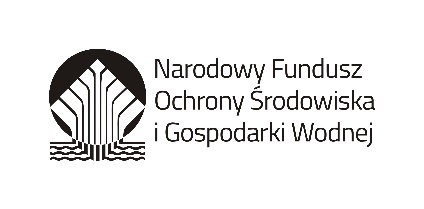 KryteriaZnaczeniecena80,00sumaryczne roczne koszty eksploatacyjne10,00termin wykonania10,00